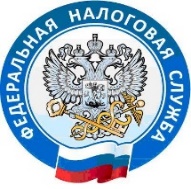 Управление Федеральной налоговой службы по Республике Бурятияул. Цивилева, .Улан-Удэ, 670034, Телефон: (3012) 37-83-48 (добавочный номер: 32-20, 32-21) E-mail: press_03nalog@mail.ru; сайт: www.nalog.gov.ruПресс-релиз18 января 2024 годаИзменились сроки представления уведомлений по НДФЛ С 1 января 2024 года изменились сроки подачи уведомлений об исчисленной сумме НДФЛ и срокам уплаты налога на доходы физических лиц. Федеральным законом от 27 ноября 2023 года № 539-ФЗ внесены соответствующие изменения в ст. 58, 226 НК РФ.С 01.01.2024 налоговые агенты обязаны платить НДФЛ и подавать уведомления два раза в месяц:1.	За период с 1 числа по 22 число текущего месяца - уведомление подаётся 25 числа, а налог перечисляется до 28 числа текущего месяца.2.	За период с 23 числа по последнее число календарного месяца - уведомление подаётся до 3 числа, а перечислить налог следует до 5 числа следующего месяца.По НДФЛ, исчисленному и удержанному с 23 по 31 декабря срок остался прежним. Срок для подачи уведомления и уплаты налога за этот период - последний рабочий день года. Налоговая служба напоминает о необходимости предоставления уведомления в срок не позднее 25 января 2024 года по налогу на доходы физических лиц, исчисленному и удержанному за период с 01 января по 22 января 2024 года.Пресс-служба УФНС по Республике Бурятия